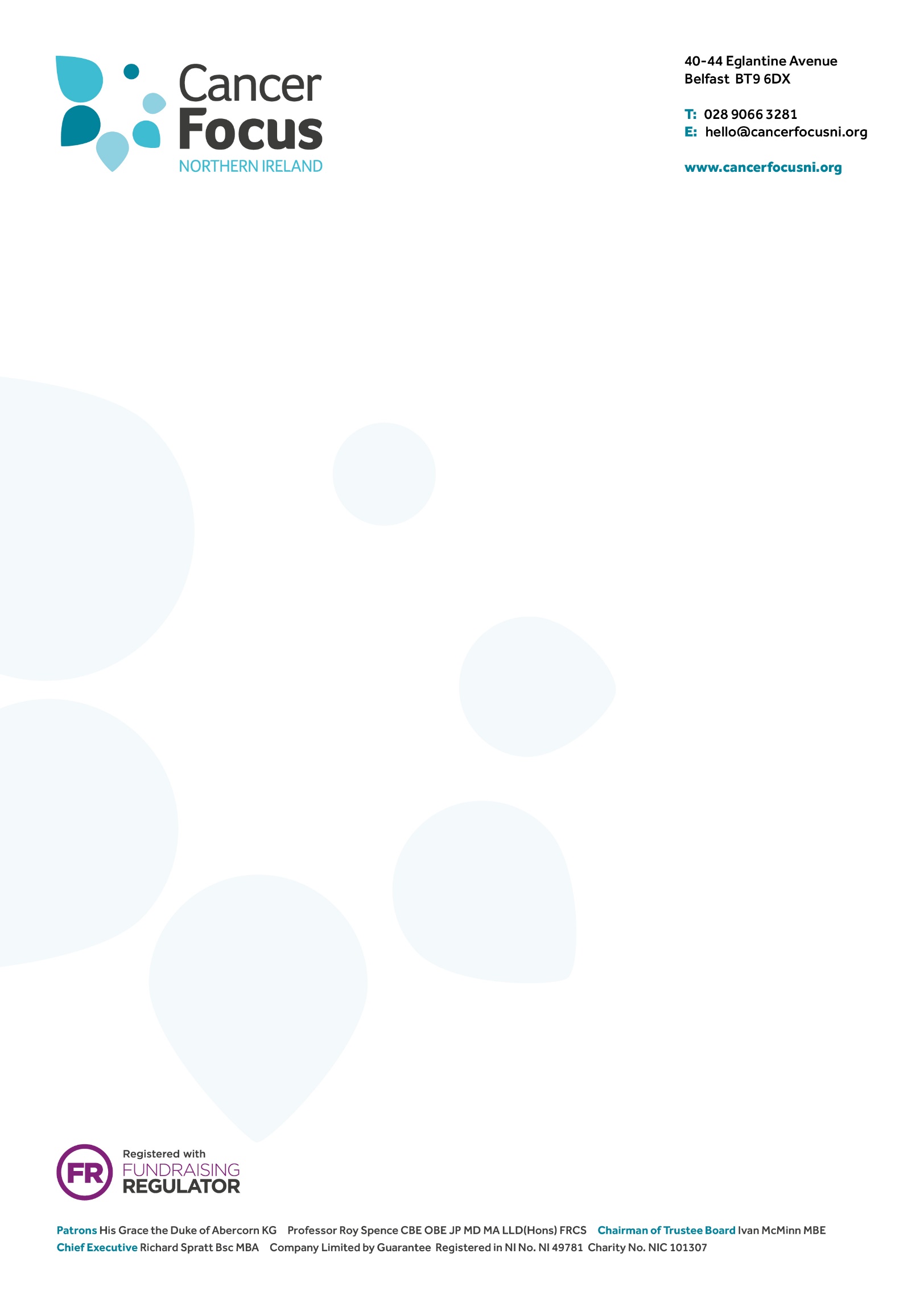 ReferencesPublication of NI Cancer Waiting Times Statistics: April – June 2023 | Department of Health (health-ni.gov.uk)Northern Ireland waiting time statistics: cancer waiting times January - March 2023 | Department of Health (health-ni.gov.uk)https://www.qub.ac.uk/research-centres/nicr/FileStore/OfficialStats2020/Filetoupload,1650649,en.pdfhttps://www.bbc.co.uk/news/uk-northern-ireland-61385403https://www.health-ni.gov.uk/publications/cancer-strategy-northern-ireland-2022-2032